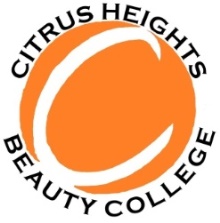 APPLICATION/STUDENT PROFILE SHEET							DATE:			Please provide the following information.THIS FORM MUST BE FILLED OUT COMPLETELY! If something does not apply to you please place a N/A on the line.First Name:					Middle Initial:		Last Name:				SS#						Street address:													City:						State:			Zip:					*Email:								Home Phone:					Work Phone:							*Cell Phone:					Date of Birth:				Current Age:		Cell Phone Provider:				Emergency Contact:							Phone:					*By providing email address, cell phone & cell phone carrier information, I am authorizing Citrus Heights Beauty College to contact me via these methods.			(Student Initials)Race Alaskan Native American IndianAsian African American Hispanic Non Resident Alien Other Pacific Islander Unknown CaucasianMarital Status:  Single  Married  Divorced  Widowed 		Gender:  Female  MaleFor Cosmetology Students are you 	Right or         Left Handed?High School Graduation Date:			High School you attended:				Education Level: HS Diploma HS Transcript GED College Grad Current HS Student Some Post Secondary Associates DegreeWill you be applying for Federal Financial Aid? 	YES 	NOHave you applied for FASFA? 	YES 	NO If yes… what date did you apply?			If you were enrolled in another College at any time in the past year did you receive Federal Financial Aid 	   YES 	   NOIf so was it the PELL GRANT	STUDENT LOAN		or BOTH	How did you hear about us?										Drivers License/State ID #:				State of Drivers License/ID:		Veteran: YES  NOCourse Start Date Desired:					The following will need to be brought into the College with submission of the Student Profile Sheet:Driver’s License or State Issued ID Card or US PassportHigh School Diploma/Transcripts, GED, College Transcripts PSA – Home SchoolingSocial Security CardIf you have previous hours from another school; bring Proof of Training documentsDO NOT SEND THE APPLICATION TO THE SCHOOL; BRING IT WITH YOU TO THE ADMISSION EXAM.Please in brief answer the following questions:Why have you chosen a career in the Beauty Industry? Do you have a friend or family member in the industry?What are your best qualities? Worst qualities? Why should we accept you as a student in our program?Why are you choosing Citrus Heights Beauty College?Parent/Guardian Spouse/Significant OtherName:						Address:						City:				State:		Phone:(	)			Zip:		Cell Phone:						Relationship:					Reference 3Name:						Address:						City:				State:		Phone: (	)			Zip:		Relationship:					Cell Phone:						Reference 2Name:						Address:						City:				State:		Phone:(	)			Zip:		Cell Phone:						Relationship:					Reference 4Name:						Address:						City:				State:		Phone: (	)			Zip:		Cell Phone:						Relationship:					Student Name Print						Student Signature											Parent Signature (if under)					Date